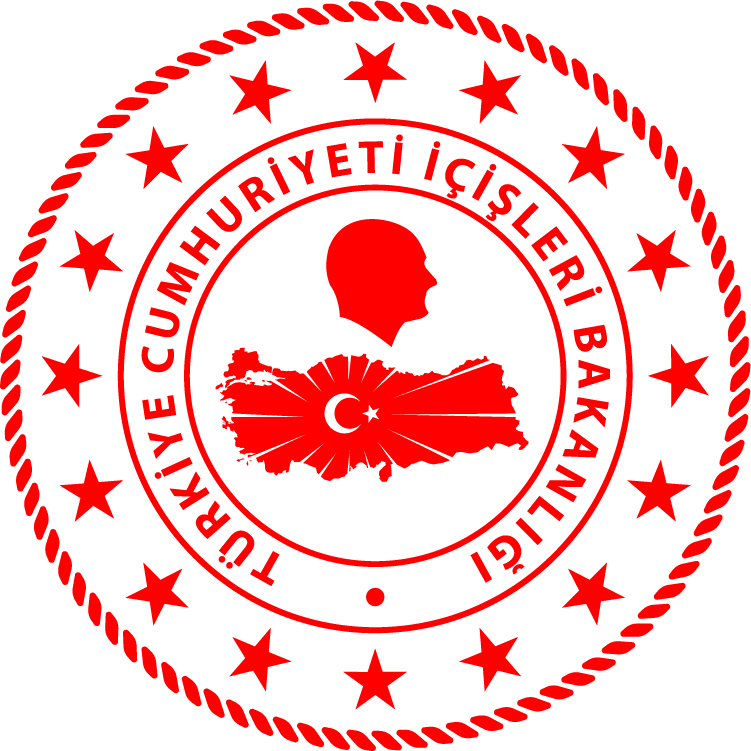 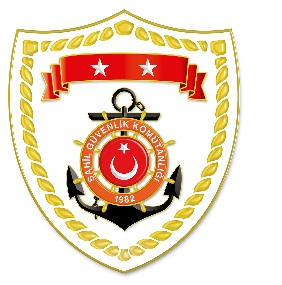 CG Aegean Sea Regional Command*Statistical information given in the table may vary because they consist of data related incidents which were occured and  turned into search and  rescue operations. The exact numbers at the end of the related month is  avaliable on  sg.gov.tr/irregular-migration-statisticsNUDATELOCATION/PLACE AND TIMEIRREGULAR MIGRATION ASSETTOTAL NUMBER OF APPREHENDED FACILITATORS/SUSPECTTOTAL NUMBER OF APPREHENDED 
MIGRANTS/PERSONNATIONALITY OF APPREHENDED 
MIGRANTS/PEOPLE ON THE BASIS OF DECLARATION117 June 2022Off the Coast ofMUĞLA/Bodrum12.21 By Swimming-11 Syria218 June 2022Off the Coast ofMUĞLA/Datça00.50Sailing Boat2 Kyrgyzstan9480 Bangladesh, 9 Pakistan,3 Somalia, 2 Afghanistan318 June 2022Off the Coast ofİZMİR/Dikili04.20Inflatable Boat-3223 Yemen, 7 Eritrea,1 Palestine, 1 Somalia419 June 2022Off the Coast ofMUĞLA/Marmaris14.25Fiber Boat2 Türkiye3431 Syria, 3 Palestine